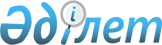 О внесении изменения в решение акима Кармакшинского района № 25 от 12 ноября 2015 года "Об образовании избирательных участков"Решение акима Кармакшинского района Кызылординской области от 22 октября 2020 года № 30. Зарегистрировано Департаментом юстиции Кызылординской области 23 октября 2020 года № 7752
      В соответствии со статьей 23 Конституционного Закона Республики Казахстан от 28 сентября 1995 года "О выборах в Республике Казахстан" и статьей 26 Закона Республики Казахстан "О правовых актах" от 6 апреля 2016 года аким Кармакшинского района РЕШИЛ:
      1. Внести в решение акима Кармакшинского района от 12 ноября 2015 года № 25 "Об образовании избирательных участков" (зарегистрировано в Реестре государственной регистрации нормативных правовых актов за номером 5225, опубликовано в газете "Қармақшы таңы" от 12 декабря 2015 года и в информационно-правовой системе "Әділет" от 28 января 2016 года) следующее изменение:
      приложение указанного решения изложить в новой редакции согласно приложению к настоящему решению.
      2. Контроль за исполнением настоящего решения возложить на заместителя акима Кармакшинского района Омарову Ж.
      3. Настоящее решение вводится в действие со дня первого официального опубликования. Избирательные участки по Кармакшинскому району
					© 2012. РГП на ПХВ «Институт законодательства и правовой информации Республики Казахстан» Министерства юстиции Республики Казахстан
				
      Аким Кармакшинского района 

М. Калдарбеков

      "СОГЛАСОВАНО"

      Председателем Кармакшинской

      районной территориальной

      избирательной комиссией
Приложение к решениюакимата Кармакшинского районаот 22 октября 2020 года № 30Приложение к решениюакима Кармакшинского районаот 12 ноября 2015 года
№
Избирательный участок
Место расположения
Границы избирательных участков
1
№95
Поселок Жосалы, улица Амангельды №2А, коммунальное государственное учреждение

"Средняя школа №27 имени С.Ескараева Кармакшинского районного отдела образования".
От железнодорожного вокзала по восточной стороне улицы Турмагамбета Изтилеуова до улицы Н.Сералиева, по восточной стороне улицы Н.Сералиева до улицы Абая Кунанбаева, по южной стороне улицы Абая Кунанбаева до улицы Т.Комекбаева, по восточной стороне улицы Т.Комекбаева до улицы Меней батыра, по северной стороне улицы Меней батыра до улицы Т.Комекбаева, по восточной стороне улицы Т.Комекбаева до улицы Султана Сулейменова, по северной стороне улицы Султана Сулейменова, пересекая улицу Жаксана Шуленова и полностью охватывая улицу Ардака Казиева и переулок Сейхун до железной дороги и дома по южной стороне железной дороги до вокзала.
2
№97
Поселок Жосалы, улица Коркыт ата №62, коммунальное государственное учреждение "Средняя школа №121 Кармакшинского районного отдела образования".
От автовокзала "Достык" по северной стороне реки Сырдарья до железнодорожного моста на реке Караозек, от железнодорожного моста по южной стороне железной дороги до улицы Т.Токтарова, полностью охватывая улицу Т.Токтарова до улицы Султана Сулейменова, по южной стороне улицы Султана Сулейменова до улицы Т.Комекбаева, по восточной стороне улицы Т.Комекбаева до улицы Ыбырая Алтынсарина, по южной стороне улицы Ыбырая Алтынсарина до улицы А.Ниетбая, дома по восточной стороне А.Ниетбая до автовокзала "Достык". 
3
№98
Поселок Жосалы, улица А. Жомартова №5, коммунальное государственное учреждение

"Средняя школа №105 имени А.ЖанпейсоваКармакшинского районного отдела образования".
От северной стороны коммунального государственного учреждения "школа-лицей №250 имени Таимбета Комекбаева Кармакшинского районного отдела образования" по западной стороне озера Абыт до улицы Изтилеу Мусирбаева, далее по юго-западной стороне улицы Изтилеу Мусирбаева до автодороги "Жосалы-Жалагаш", по южной стороне дороги от Жалагаша до железнодорожного моста на западной стороне поселка, дома по северной стороне железной дороги до коммунального государственного учреждения "школа-лицей №250 имени Таимбета Комекбаева Кармакшинского районного отдела образования".
4
№100
Поселок Жосалы, улица М.Маметовой №25, коммунальное государственное учреждение

"Средняя школа №30 имени О.Шораякулы Кармакшинского районного отдела образования".
По северо-восточной стороне улицы Изтилеу Мусирбаева до улицы У.Томанова, по западной стороне улицы У.Томанова до моста канала Шыгыс, обходя его северо-восточную сторону, по восточной стороне поселка Жосалы до железнодорожного моста на западной стороне поселка, дома по автодороге "Жосалы-Жалагаш" до улицы Изтилеу Мусирбаева.
5
№119
Кызылординская область, город Байконыр, 5 микрорайон №11А, коммунальное государственное учреждение "Средняя школа №275 Кармакшинского районного отдела образования".
5 "А" микрорайон дома №1, 2, 3, 4, 5, 6, 7, 8, 9, 10, 11, 12, 13, 14, 15, 16, 17, 18, 19, 20, 21, 24, 25, 26, 27, 28, 29, 5 "А" микрорайон дома №9/1, 9/3, 9/4, 11, 12, 13, 14, 17, 18.
6
№120
Кызылординская область, город Байконыр, 7 микрорайон №22А, жилищно-эксплуатационный участок №5 государственного унитарного предприятия "Жилищное хозяйство".
7 микрорайон дома №1, 2, 3, 4, 5, 6, 7, 12, 13, 14, 15, 16, 19, 20, 21, 21 "б", 22, 23, 24, 25, 26, 27, 102, 103, 104, 7 "А" микрорайон дома №4,5.
7
№122
Кызылординская область, город Байконыр, 6 "А" микрорайон №19, коммунальное государственное учреждение "Средняя школа №277 Кармакшинского районного отдела образования".
6 микрорайон дома №21, 22, 24, 25, 27, 28, 29, 30, 37, 37 "А", 76, 6 "А" микрорайон дома №20, 21, 22, 23, 24, 25, 26, 70, 71, 72, 73, 74, 75, 79, 80, 7 "А" микрорайон дома №1, 2, 3.
8
№126
Кызылординская область, город Байконыр, улица Г.Титова №2, коммунальное государственное учреждение "Средняя школа №1".
Улица 8 Марта дома №2, 4, 6, 8, улица М.Горького дома №2, 4, 6, 10, 12 , проспект С.Королева дома №2, 3, 3 "А", 4, 6, 9, улица А.Максимова дом №5, переулки Лесной, Новый, улицы Авиационная, Набережная, Н.Носова, Октябрьская, Первомайская, Пионерская, В.Комарова, Ленина, Н.Осташева, Г.Титова, Школьная, улица Л.Шубникова дома №1, 2, 3, 4, 5, 6, 7, 8, 10, 14, 16, 18.